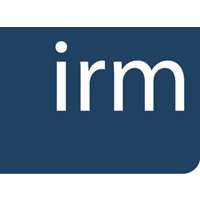 This sheet is for your guidance only.  Development ObjectiveDescribe the specific skill, competence or knowledge gap you intend to improve or developStart dateWhen do you intend to start?Target DateWhen do you intend to complete this objective?Development OutcomeDescribe how you expect that achieving this objective will improve your performancePlanned CPD ActivityDescribe the specific activity/activities you intend to undertake to meet this objective.